V 1 – Verbrennung von Eisenwolle in Luft und SauerstoffMaterialien: 		Verbrennungslöffel mit Stopfen, Verbrennungsglocke mit Glaswanne, Bunsenbrenner, Glasscheibe.Chemikalien:		Wasser, Eisenwolle, Sauerstoff.Durchführung: 		Die Verbrennungsglocke wird in die Glaswanne gestellt und mit etwas Wasser befüllt. Anschließend wird Sauerstoff in die Glocke geleitet und mit einer Glasscheibe abgedeckt. Die Eisenwolle wird in einem Verbrennungslöffel über einem Bunsenbrenner angezündet. Kurz danach wird der Verbrennungslöffel in die Verbrennungsglocke gehängt. Beobachtung:		In Luft verbrennt Eisenwolle langsamer als in reinem Sauerstoff. Zudem leuchtet die Eisenwolle heller und es entstehen Funken, wie bei einer Wunderkerze. 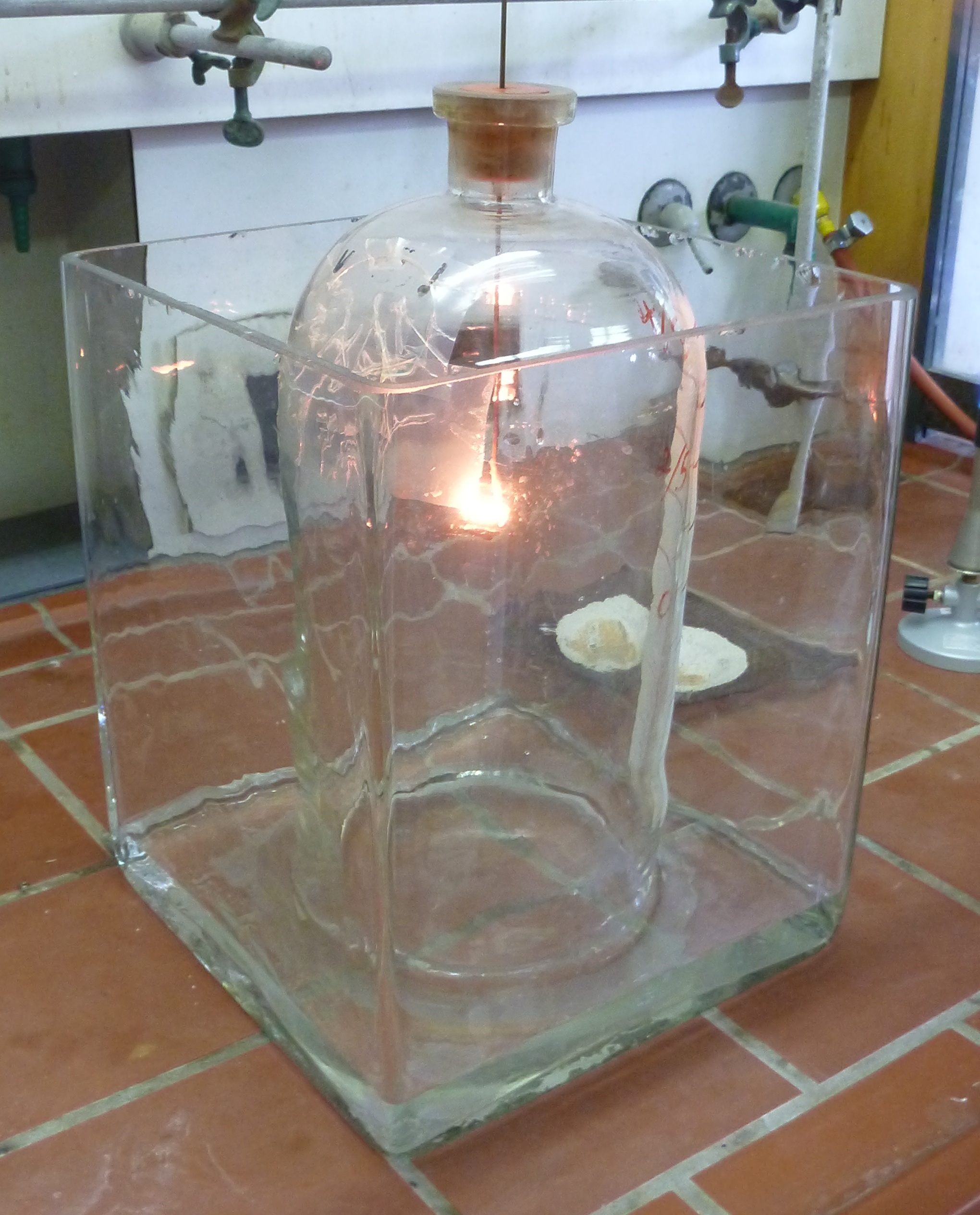 Abb. 1 -  Eisenwolle verbrennt in Sauerstoff.Deutung:			Verbrennungen benötigen Sauerstoff. In der Verbrennungsglocke ist mehr Sauerstoff enthalten als in der normalen Atemluft, wodurch die Verbrennung schneller und heftiger verläuft. Literatur:	Asselborn, W., Jäckel, M., & Risch, K. T. (2001). Chemie heute - Sekundarbereich I. Braunschweig: Westermann Schroedel Verlag.GefahrenstoffeGefahrenstoffeGefahrenstoffe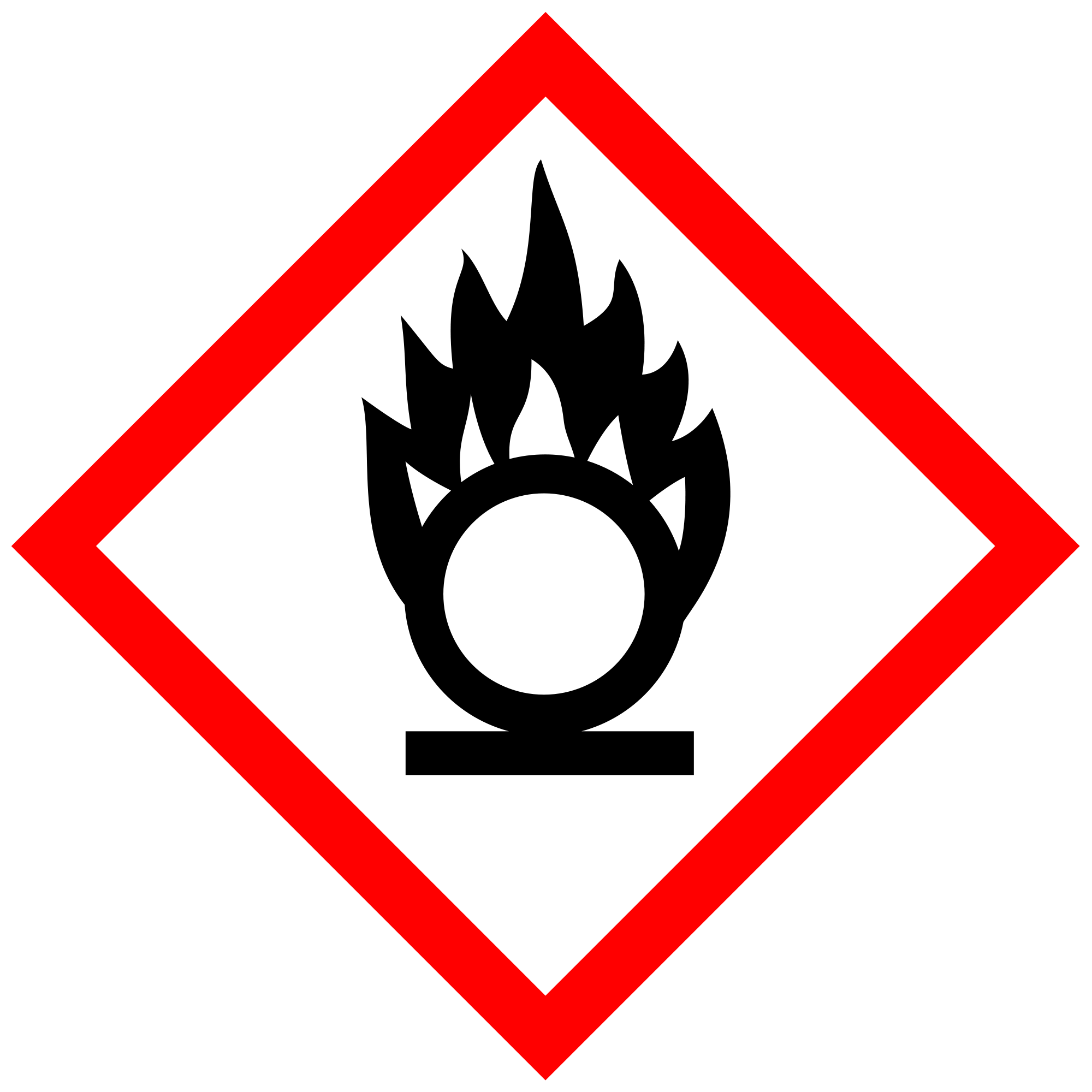 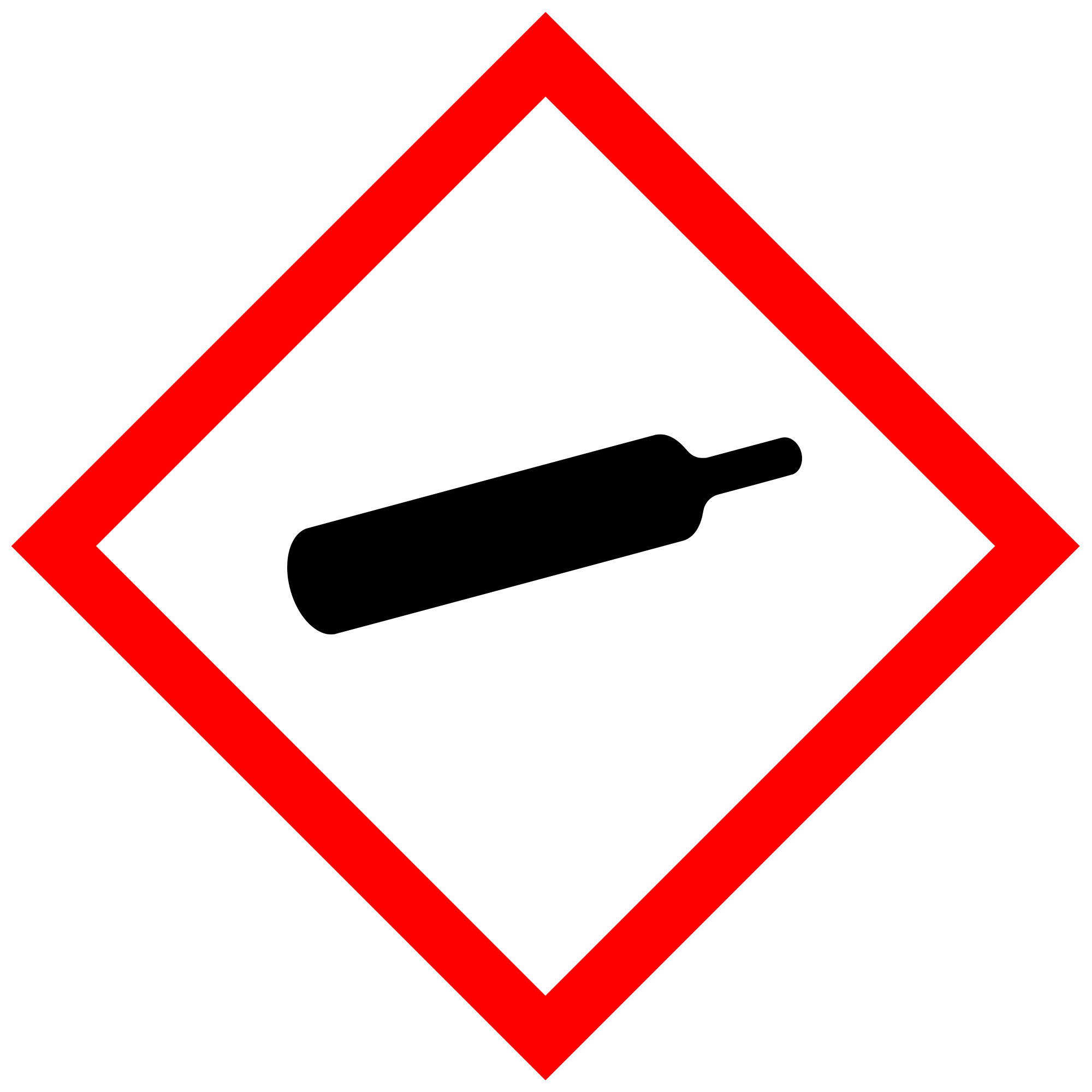 SauerstoffH: 270-280P: 244-​220-​370+376-​403